Карта заказа шкафа контроля изоляции вводов (авто)трансформатора типа ШЭ1110М-950, ШЭ1110М-951, ШЭ1113-950Выберите   требуемые позиции или впишите необходимые параметры. Обращаем внимание, что для запуска в производство будут выбраны типовые значения параметров, если в карте заказа имеются незаполненные позиции.1 Выбор типа шкафа* Версия ПО терминала на момент поставки шкафа может отличаться от указанной в карте заказа.** Необходимо заполнить таблицы приложения 1.2 Параметры конструктива шкафа1 Высота каркаса указана без учета цоколя, рым-болтов и козырька, глубина – с учетом ручек дверей.2 Исполнение с утопленными боковыми стенками шкафа предназначены для установки взамен существующих панелей.3 Для шкафа двухстороннего обслуживания устанавливается спереди и сзади.4 Допустимое значение для шкафов с механическим исполнением М40. Для шкафов с механическим исполнением М4 или М6 цоколь может быть только 100 мм. 5 При необходимости изготовления шкафа (шкафов) с параметрами, отличными от типовых, все отличия должны быть описаны в п.9 «Дополнительные требования и оборудование».3 Номинальное напряжение оперативного тока шкафа * Если требуются входы на разные напряжения, следует указать все необходимые значения.4 Номинальные значения цепей переменного тока5 Конфигурация Ethernet портов связи терминала* Не более одной выбранной позиции.6 Аппаратная синхронизация внутренних часов терминала** Не более одной выбранной позиции.** Дополнительно устанавливается конвертер выбранного входного сигнала.7 Комплект запасных блоков* По одному комплекту запасных блоков на один объект поставки.8 Оперативное обозначение на двери (козырьке) шкафа9 Дополнительные требования и оборудование10 Предприятие-изготовитель 11 Контактные данные лица, заполнившего карту заказа  Согласовано: Приложение 1Основные параметры оборудования1 Основные параметры трансформатора* Только для ШЭ1110М-950, ШЭ1113-950.2 Основные параметры трансформаторов тока	* Только для ШЭ1110М-950, ШЭ1113-950.3 Основные параметры трансформаторов напряжения* Только для ШЭ1110М-950, ШЭ1113-950.Объекторганизация, ведомственная принадлежностьстанционное обозначение защищаемого оборудованияТип шкафаТип шкафаКоличество терминалов в шкафуВерсия программного обеспечения терминала*Количество шкафовв комплексеШЭ1110М-950**17.1.0.8.813  1  2ШЭ1110М-951**17.1.0.8.813  1  2ШЭ1113-950**27.1.0.8.813  1  2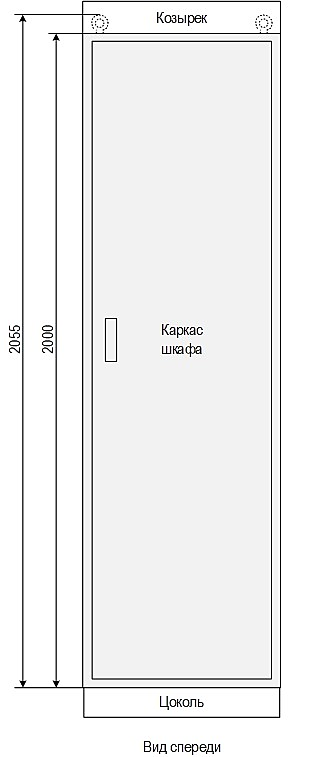 Тип шкафаГабариты каркаса шкафа1 ШxГxВ, ммГабариты каркаса шкафа1 ШxГxВ, ммГабариты каркаса шкафа1 ШxГxВ, ммГабариты каркаса шкафа1 ШxГxВ, ммТип шкафаТиповое исполнениеУтопленные стенки2ШЭ1110М-950ШЭ1110М-951608х660х2000608х660х2000600х660х2000600х660х2000ШЭ1113-950808х660х2000808х660х2000800х660х2000800х660х2000Высота козырька3, ммНет (типовое)Нет (типовое)Нет (типовое)Высота козырька3, мм100100100Высота козырька3, мм200200200Высота цоколя, мм100 (типовое)100 (типовое)100 (типовое)Высота цоколя, мм200420042004Подвод кабеляСнизу (типовое)Снизу (типовое)Снизу (типовое)Подвод кабеляСверхуСверхуСверхуПараметры типового конструктива5:- конструктив ШМЭ (производство НПП «ЭКРА»),- способ обслуживания двухсторонний,- передняя дверь металлическая с обзорным окном,- задняя дверь:         а) распашная для шкафа шириной 808(800) мм,          б) одинарная для шкафа шириной 608(600) мм,- цвет шкафа и козырька RAL 7035, цвет цоколя RAL 7022,- климатическое исполнение УХЛ4, - степень оболочки шкафа IP51,- группа механического исполнения М40, - блоки испытательные в аналоговых цепях шкафа типа FAME (Phoenix Contact),- контрольные разъемы в выходных цепях и цепях сигнализации шкафа не устанавливаются.Параметры типового конструктива5:- конструктив ШМЭ (производство НПП «ЭКРА»),- способ обслуживания двухсторонний,- передняя дверь металлическая с обзорным окном,- задняя дверь:         а) распашная для шкафа шириной 808(800) мм,          б) одинарная для шкафа шириной 608(600) мм,- цвет шкафа и козырька RAL 7035, цвет цоколя RAL 7022,- климатическое исполнение УХЛ4, - степень оболочки шкафа IP51,- группа механического исполнения М40, - блоки испытательные в аналоговых цепях шкафа типа FAME (Phoenix Contact),- контрольные разъемы в выходных цепях и цепях сигнализации шкафа не устанавливаются.Параметры типового конструктива5:- конструктив ШМЭ (производство НПП «ЭКРА»),- способ обслуживания двухсторонний,- передняя дверь металлическая с обзорным окном,- задняя дверь:         а) распашная для шкафа шириной 808(800) мм,          б) одинарная для шкафа шириной 608(600) мм,- цвет шкафа и козырька RAL 7035, цвет цоколя RAL 7022,- климатическое исполнение УХЛ4, - степень оболочки шкафа IP51,- группа механического исполнения М40, - блоки испытательные в аналоговых цепях шкафа типа FAME (Phoenix Contact),- контрольные разъемы в выходных цепях и цепях сигнализации шкафа не устанавливаются.Параметры типового конструктива5:- конструктив ШМЭ (производство НПП «ЭКРА»),- способ обслуживания двухсторонний,- передняя дверь металлическая с обзорным окном,- задняя дверь:         а) распашная для шкафа шириной 808(800) мм,          б) одинарная для шкафа шириной 608(600) мм,- цвет шкафа и козырька RAL 7035, цвет цоколя RAL 7022,- климатическое исполнение УХЛ4, - степень оболочки шкафа IP51,- группа механического исполнения М40, - блоки испытательные в аналоговых цепях шкафа типа FAME (Phoenix Contact),- контрольные разъемы в выходных цепях и цепях сигнализации шкафа не устанавливаются.Параметры типового конструктива5:- конструктив ШМЭ (производство НПП «ЭКРА»),- способ обслуживания двухсторонний,- передняя дверь металлическая с обзорным окном,- задняя дверь:         а) распашная для шкафа шириной 808(800) мм,          б) одинарная для шкафа шириной 608(600) мм,- цвет шкафа и козырька RAL 7035, цвет цоколя RAL 7022,- климатическое исполнение УХЛ4, - степень оболочки шкафа IP51,- группа механического исполнения М40, - блоки испытательные в аналоговых цепях шкафа типа FAME (Phoenix Contact),- контрольные разъемы в выходных цепях и цепях сигнализации шкафа не устанавливаются.Номинальное напряжение питания терминала=220 В =110 В Номинальное напряжение питания дискретных входов*=220 В=110 ВНоминальное напряжение питания дискретных входов*=48 В=24 ВНоминальное напряжение питания цепей сигнализации=220 В =110 ВНоминальное напряжение питания цепей сигнализации=24 ВНоминальный переменный ток аналоговых входов1 А / 5 А (значение задается программно)Номинальное напряжение переменного тока аналоговых входов100 ВНоминальная частота аналоговых сигналов переменного тока50 Гц (рабочий диапазон 45-55 Гц)Порты Ethernet в терминале*2 электрических порта (разъем RJ45) (типовое исполнение)Порты Ethernet в терминале*2 оптических порта (разъем LC)Резервирование портов*С контролем исправности каналов связи (типовое исполнение)Резервирование портов*PRPДифференциальная линия связи (витая пара)**IRIG-BВолоконно-оптическая линия связи**IRIG-BДифференциальная линия связи (витая пара)**PPSВолоконно-оптическая линия связи**PPSСинхроимпульс уровня 24 В PPSОтсутствует (типовое исполнение)Отсутствует (типовое исполнение)Комплект запасных блоков для терминала*ОтсутствуетПозиция установки(по плану размещения)Диспетчерское наименованиеКод KKS** Универсальная система классификации и кодирования оборудования.* Универсальная система классификации и кодирования оборудования.* Универсальная система классификации и кодирования оборудования.ООО НПП “ЭКРА”, Россия, 428020, Чувашская Республика, г. Чебоксары, пр. И. Яковлева, д. 3, помещение 541ОрганизацияE-mail, телефонФ.И.О.ДатаПодписьОрганизацияРуководительФ.И.О.ДатаПодписьНаименование параметраОбозна-чениеЕд.изм.ЗначениеТип (авто)трансформатораТип (авто)трансформатораТип (авто)трансформатораНоминальная мощностьSНОМкВАНоминальное напряжение обмотки ВНUНОМ ВНкВНоминальное напряжение обмотки СНUНОМ СН*кВНоминальное напряжение обмотки ННUНОМ ННкВНаименование цепиОбозна-
чениеКоэффициент трансформацииКласс точностиЦепи тока от согласующих трансформаторов ТПС ввода стороны ВН (авто)трансформатораIКИВ ВН--Цепи тока от согласующих трансформаторов ТПС со стороны СН (авто)трансформатораIКИВ СН*--Цепи тока в нейтрали (авто)трансформатораIN Наименование цепиОбозна-
чениеКоэффициент трансформацииЦепи напряжения со стороны ВН (авто)трансформатора (вторичные обмотки ТН соединены в "разомкнутый треугольник")UВН, ΔЦепи напряжения со стороны СН (авто)трансформатора (вторичные обмотки ТН соединены в "разомкнутый треугольник")UСН, Δ*